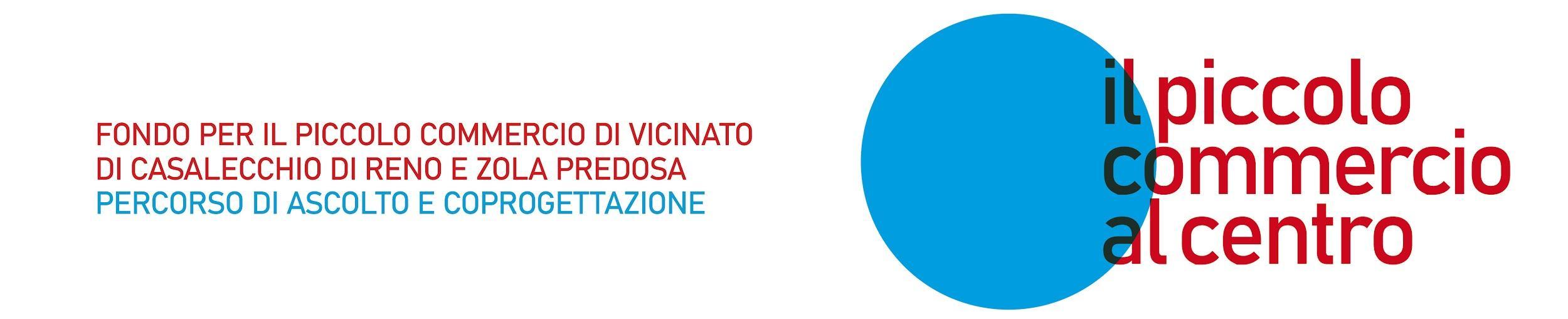 1) DOMANDA CANDIDATURA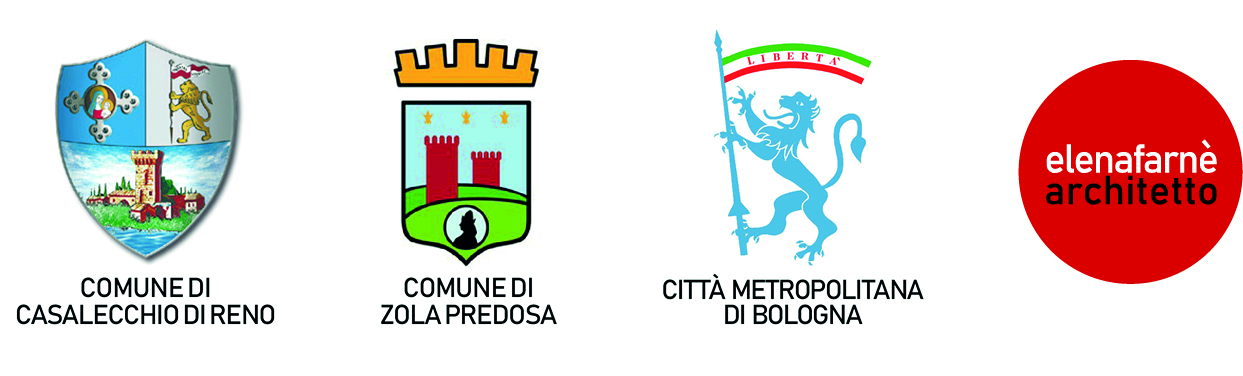 ALLEGATO AVVISO ‘IL PICCOLO COMMERCIO AL CENTRO’ 20231° Impresa)2° Impresa)3° Impresa)Nota bene: Le imprese per candidarsi devono essere almeno 3. In caso di numero superiore aggiungere i dati●	consapevoli delle sanzioni penali previste in caso di dichiarazioni non veritiere e di falsità negli atti di cui all’art. 76 del D.P.R. 28 dicembre 2000 n. 445 e della conseguente decadenza dei benefici di cui all’art. 75 del citato decreto;●	consapevoli dei contenuti dell’avviso pubblico ‘IL PICCOLO COMMERCIO AL CENTRO’ sviluppato nell’ambito del Fondo di Compensazione dell’Accordo Territoriale di Casalecchio B                                                                  CHIEDONOdi poter partecipare alla procedura di cui all’avviso pubblico ‘IL PICCOLO COMMERCIO AL CENTRO’ con la proposta progettuale dal titolo: relativa all’area urbana strategica di:sita nel Comune di:nell’ambito tematico di intervento, ovvero negli ambiti tematici di intervento:(indicare con una X)CHIEDONOun contributo pubblico di euro: INDICANOche il capofila del progetto èDICHIARANOche la proposta progettuale ha durata di almeno sei (6) mesi;che le imprese che rappresentano hanno sede operativa nel Comune di (indicare Casalecchio di Reno o Zola Predosa);che le imprese che rappresentano sono iscritte alla data di pubblicazione del presente avviso al Registro delle Imprese tenuto dalla C.C.I.A.A. di Bologna;che le imprese che rappresentano hanno sede operativa fissa (di proprietà o in locazione o in comodato) in locali di cui almeno uno al pianterreno, aperti al pubblico e con accesso e affaccio diretto alla strada, alla piazza o a galleria di negozi all’interno del centro abitato;che le imprese che rappresentano operano in uno dei seguenti settori:esercizi commerciali al dettaglio (panifici, macellerie, cartolerie, edicole, abbigliamento, cultura, tempo libero, etc.);attività della piccola e della media ristorazione (bar, ristoranti, gelaterie, birrerie, etc.)attività artigiane e dei servizi alla persona, alla casa, ai beni di produzione, alle imprese e agli automezzi (limitatamente a cicli e motocicli);supermercati della piccola e media distribuzione.che le imprese che rappresentano NON appartengono alle seguenti attività:negozi e attività esercitate all’interno di centri commerciali;compravendita di oro, argento e altri metalli e oggetti preziosi usati;commercio di armi, munizioni e articoli militari;centri scommesse e sale gioco;attività in franchising;distributori automatici (vending machines).che le imprese che rappresentano NON sono in stato di liquidazione volontaria o sottoposte a procedure concorsuali e le imprese oggetto di sanzione interdittiva o altra sanzione che comporti l’esclusione da agevolazioni, finanziamenti, contributi o sussidi e l’eventuale revoca di quelli già concessi, fatte salve eventuali disposizioni derogatorie previste dalla normativa comunitaria applicabile;che le imprese che rappresentano osservano gli obblighi dei Contratti Collettivi di Lavoro e rispettano la normativa in materia di prevenzione degli infortuni sui luoghi di lavoro e delle malattie professionali, salute e sicurezza sui luoghi di lavoro, pari opportunità, contrasto del lavoro irregolare, tutela dell’ambiente; che le imprese che rappresentano posseggono le abilitazioni amministrative eventualmente necessarie e specificamente richieste per lo svolgimento delle attività previste da progettoovveroche le imprese si impegnano ad acquisire le eventuali abilitazioni amministrative specificamente richieste per lo svolgimento delle attività previste dal progetto;che non sussistono a proprio carico e, in caso di società, a carico dei soggetti individuati dall’art. 85 del D. Lgs 159/2011, nonché a carico delle persone preposte all’attività commerciale, condizioni interdittive all’esercizio delle attività commerciali di cui all’art. 71 del D. Lgs. 59/2010;che le imprese che rappresentano sono iscritte all’INPS/INAIL ed il rispetto dei relativi obblighi è verificabile mediante acquisizione del DURC – Documento Unico di Regolarità Contributiva;che tali requisiti sono posseduti, a pena di esclusione della domanda, al momento della candidatura.ovveroche l’impresa (indicare) non è tenuta all’iscrizione presso (indicare) per le seguenti motivazioni: (indicare)Casalecchio di Reno, ____ / ____ / _____ Zola Predosa, ____ / ____ / _____                                                                       								Firma del legale rappresentante di ogni impresa           ___________________________________________________________________________Si allegano alla presente domandaAllegato 2 – Progetto di massima compilato e sottoscritto; Allegato 3 – Piano finanziario di massima compilato e sottoscritto;Allegato 4 – Informativa privacy compilata e sottoscrittaCopia del documento di identità in corso di validità del legale rappresentante di ogni impresa proponenteIl/La sottoscritto/anato/a a il   /   / e residente a   in Via/Piazza                                                         n°e-mailpecTel.in qualità di legale rappresentante dell’impresacon sede legale ain Via/PiazzaCodice FiscaleP.IVACodice ATECO Il/La sottoscritto/anato/a a il   /   / e residente a   in Via/Piazza                                                         n°e-mailpecTel.in qualità di legale rappresentante dell’impresacon sede legale ain Via/PiazzaCodice FiscaleP.IVACodice ATECO Il/La sottoscritto/anato/a a il   /   / e residente a   in Via/Piazza                                                         n°e-mailpecTel.in qualità di legale rappresentante dell’impresacon sede legale ain Via/PiazzaCodice FiscaleP.IVACodice ATECO (indicare titolo progetto)(indicare area urbana strategica prescelta indicata nell’art. 3 del Bando)(indicare Casalecchio di Reno o Zola Predosa)1) Azioni e interventi di riqualificazione dello spazio pubblico, degli affacci, delle vetrine e degli ingressi delle attività commerciali che lambiscono strade, piazze e aree pubbliche urbane.2) Azioni immateriali per la visibilità e il posizionamento delle attività nel mondo digitale3) Attivazione o potenziamento o messa in rete di attività ed eventi di tipo culturale, ricreativo, sociale.4) Azioni mirate alla valorizzazione dei prodotti del territorio.5) Azioni orientate alla sostenibilità ambientale, all'economia circolare e a forme di commercio consapevole.6) Azioni orientate all'innovazione, personalizzazione e specializzazione dell'offerta commerciale. (indicare la cifra con due cifre decimali dopo la virgola)(indicare il soggetto scelto come interlocutore verso l’Amministrazione)